В апреле 2023 года в школах Катангского района традиционно проведена единая областная неделя профилактики несчастных случаев и детского травматизма, приуроченная к Всемирному дню здоровья (7 апреля)"Жизнь! Здоровье! Красота!".В течение недели обучающиеся 1-11 классов, их родители, педагоги принимали активное участие в различных общешкольных мероприятиях, узнали много нового и интересного.Все проведённые мероприятия явились частью постоянно осуществляемой школами работы по профилактике безопасности жизнедеятельности:мероприятия в МБОУ СОШ с.Ербогачен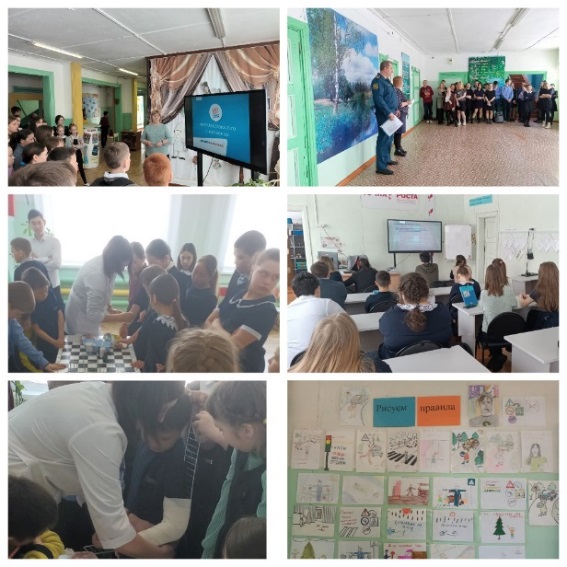 МКОУ СОШ с. Непа: квест-игра «ИнфоФильтр», информационный стенд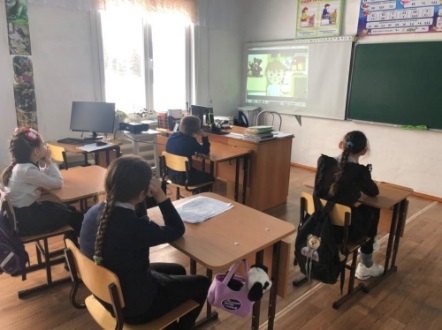 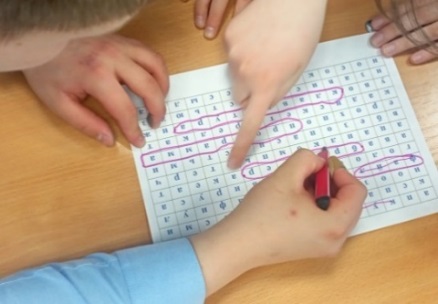 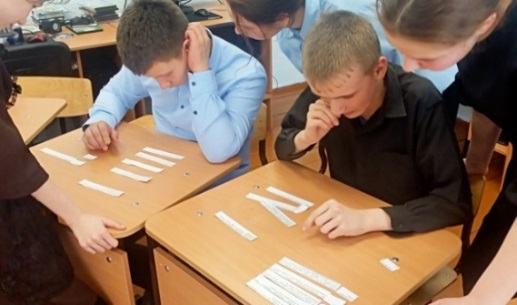 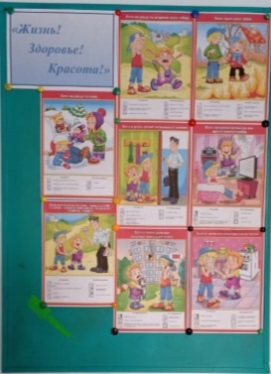 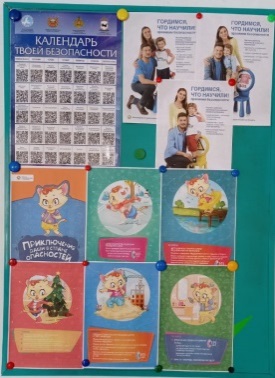 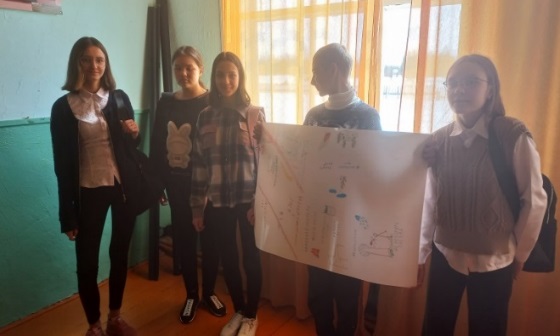 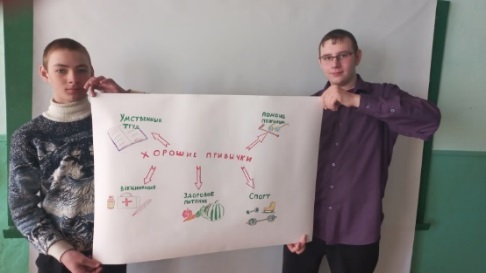 МКОУ СОШ с.БурПостер - конкурс «Простые правила: рисуй!»-Классный час «Безопасный Интернет» (1-4 классы)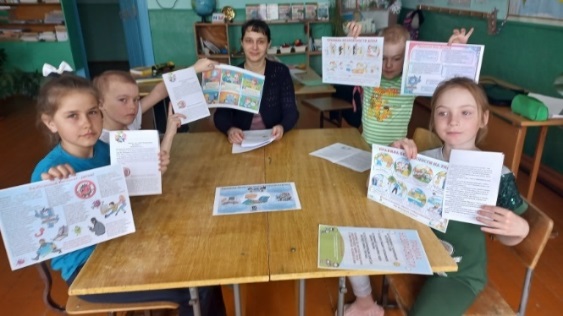 ОУ \ количество мероприятийНазвание мероприятия , форма проведенияКоличество участников мероприятийКоличество участников мероприятийКоличество участников мероприятийКоличество участников мероприятийСсылка на сайт ОУ о размещенииинформации о  проведении НеделиинфорОУ \ количество мероприятийНазвание мероприятия , форма проведенияобучающихсяродителейпедагоговсоцпартнеровМБОУ СОШ с.Ербогачен \ 8- «ЗОЖ – чтобы жить, любить, творить и быть счастливым…»Открытие недели. Просмотр видеороликов.-Информация для родителей о гибели детей в Иркутской области по разным причинам в 2022 году- Викторина «Знают ли родители, где может быть опасность»- Классные часы 1-5 классах «Безопасность в сети интернет. Защита персональных данных»Участие в муниципальном конкурсе «Мы за ЗОЖ»- Беседы в 6-11 классах «Что ты знаешь о защите персональных данных?»- Выставка работ учащихся «Рисуем правила»- Мастер-класс «Оказание первой медицинской помощи»- Общешкольная линейка с участием представителя ГИМС«Провалился я под лед, кто  и как меня спасет»70744042Инспектор ГИМСhttp://schoolerbog.edusite.ru/magicpage.html?page=25283МКОУ СОШ с. Подволошино \ 6- Спортивные перемены для 1-4 классов.- Теннисный турнир для 5-7 классов -Интеллектуальная игра «Витамины вокруг нас».- Игра  « Угадай вид спорта»- Классный час « Детский травматизм»- Презентация «Травмы  и их виды». С практическим занятием.511121-https://vk.com/wall-217342580_95МКОУ СОШ с. Преображенка \ 4- Интерактивная игра «ЗОЖ» с элементами тренинга, 1-4 классы-Путешествие на поезде «Здоровье», игра-путешествие по станциям, выработка правил здоровья, 5-6 классы-Квест-игра «Инфо Фильтр», 7 этапов командной игры, 8,7,9 кл-Здоровье и как его сохранить, беседа с элементами игры, с использованием презентации, 10-11 кл29-5-http://школа-преображенка.катанга-обр.рф/stranitsa-sovetnika-po-vospitaniyu/МКОУ СОШ с. Непа \ 8-Сообщение о профилактической неделе на общешкольной линейке- «Анимационные перемены» - демонстрация социальных роликов и анимационных фильмов по теме недели- Размещение на стенде ОУ, в группе WhatsApp информационных памяток для обучающихся и родителей по предупреждению чрезвычайных происшествий и несчастных случаев- Информирование родителей «Об анализе, статистике, причинах ДТП в области, районе»- Квест-игра «ИнфоФильтр» (5-8 классы)- Классный час «Безопасный Интернет» (1-4 классы)- Профилактическое занятие «Безопасные окна» (1-4 классы)- Родительское собрание «Кто виноват? Что делать? (разговор о важном: новые вредные привычки)605130-http://школа-непа.катанга-обр.рф/zhizn-zdorove-krasota-3/МКОУ СОШ с. Бур\ 5-Постер - конкурс «Простые правила: рисуй!»-Кинотренинг для учащихся 8-10 классов «Четыре ключа к твоим победам»-Классный час «Безопасный Интернет» (1-4 классы)-Спортивные перемены-Подведение классных часов и индивидуальных консультационных бесед классными руководителями с родителями на темы:правила безопасности на водных объектах в весенний период;безопасный дом;правила безопасности в киберпространстве.3388-www.школа-бур.катанга-обр.рфМКОУ НШДС с.Ерема\ 6-торжественная линейка-открытие Недели, веселые переменки.-Экскурсия- беседа «Осторожно, гололед!» -Презентация «О вредных и полезных привычках», - Обсуждение «Мой  режим дня»  -Видеоролики МЧС: «Осторожно на дорогах!», «Оказание первой помощи», -практическое занятие «Учимся делать повязки на руках»6112МБУК Катангская ЦБС Еремская СБ,Дом досуга с.Еремаwww.eremansds.edusite.ru МОО\ 1Участие в муниципальном конкурсе «Мы за ЗОЖ» - 10 ОУ2316 школ (100 %) мероприятий - 3811175111073 (МБУК Катангская ЦБС Еремская СБ,Дом досуга с.Ерема, Инспектор ГИМС